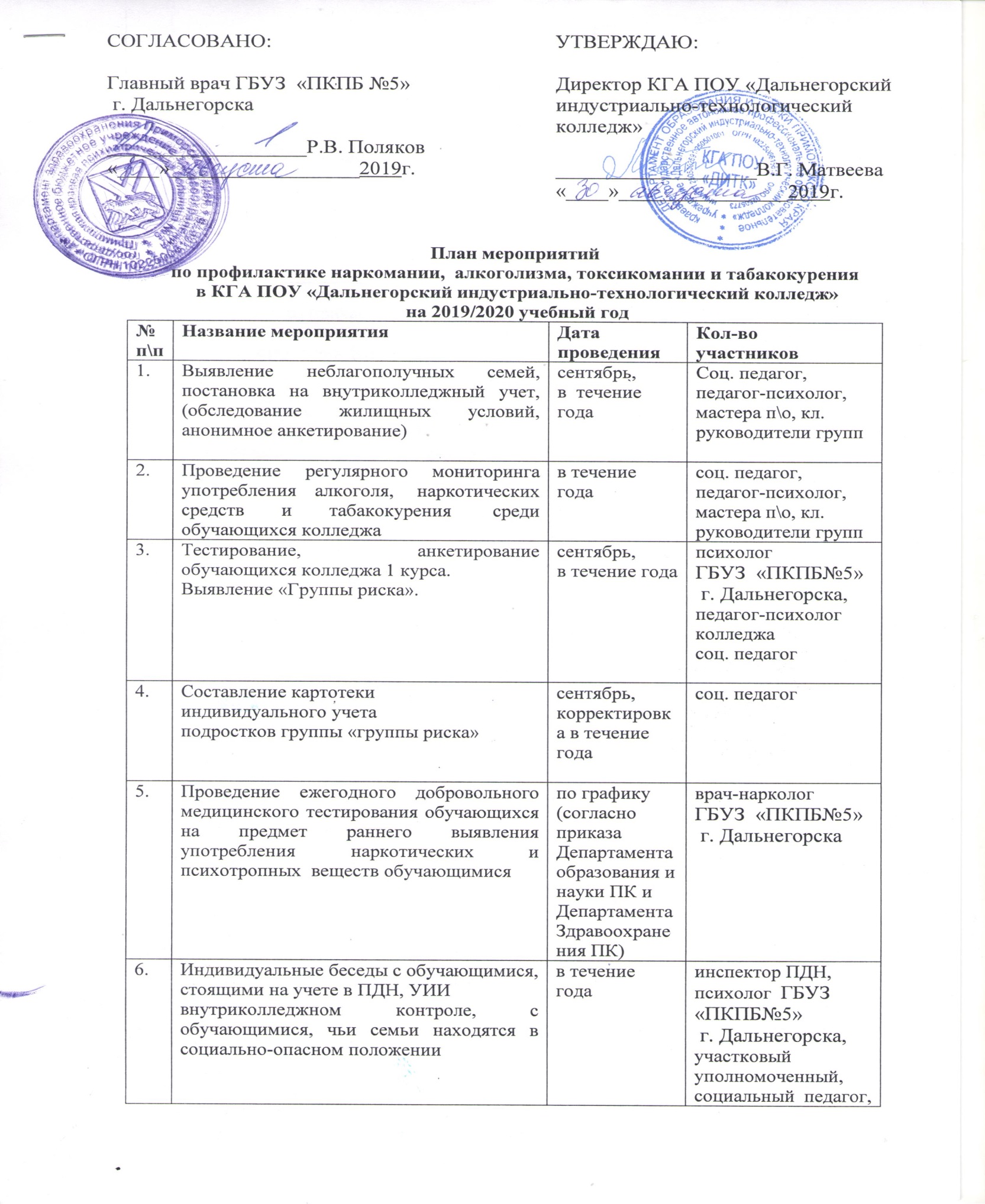 7.Рейды по общежитию с сотрудниками нарконтроляв течение годаучастковый, администрация колледжа, воспитатель общежития, сотрудники ФСКН8.Выявление на территории колледжа лиц, причастных к незаконному обороту наркотиков и информированиео соответствующих фактах и лицахв  течение годасоциальный педагог, заведующая отделом  социальной и воспитательной работыпедагог-психолог9.Видеолектории, круглые столы для всех обучающихся о пагубном воздействии и  профилактике наркотической, алкогольной зависимости, токсикомании, табакокуренияв течение годапсихолог ГБУЗ  «ПКПБ№5» г.Дальнегорск, инспектор ПДН,  специалист-эксперт  МВП Арсеньевского МРО Управления  ФСКН России по ПК, социальный педагог, педагог-психолог,мастера групп, молодежный центр «Лабиринт».10. Индивидуальные  беседы с обучающимися «Группы  риска»в течение годапедагог-психолог, психолог  ГБУЗ  «ПКПБ№5»  г. Дальнегорскасоциальный педагог11.Тренинг  с подростками «Группы риска»  психологом ГБУЗ ПКПБ №5октябрь, ноябрьпсихолог ГБУЗ  «ПКПБ№5»  г. Дальнегорска,педагог-психолог колледжа, социальный педагог12.Профилактические лекции для обучающихся психологом ГБУЗ ПКПБ №5в течение годапо графикуГБУЗ  «ПКПБ№5»  г. Дальнегорска,социальный педагог, педагог-психолог колледжа13.Лекции инспекторов ПДН, УИИ  «Знаешь ли ты закон», об  административной и уголовной ответственности подростков за распространение, употребление, сбыт наркотических веществ, так же токсических  веществ, за употребление алкоголя,  токсикоманиив течение годаинспектора ПДН, УИИ14.Проведение мониторинга(курение, алкоголизм, токсикомания)ноябрьсоциальный педагог, педагог-психолог15. Неделя борьбы  с курением. Акция «Сдай сигаретку – получи конфетку».Лекции  в группах инспекторов ПДН.февральинспектора ПДН, мастера групп.инициативная группа обучающихся, волонтеры колледжа.16.Конкурс плакатов по предупреждению наркомании, алкоголизма среди студентовноябрь-декабрьпрезиденты группы, мастера групп 17.Часы общения по профилактике алкоголизма и наркомании, по пропаганде здорового образа жизниноябрь, апрельсоциальный педагог,  педагог-психолог, мастера  групп, обучающиеся первых, вторых курсов18.Проведение классных часов и родительских собраний с привлечением узких специалистов по проблемам наркомании, табакокурения, алкоголизма, токсикомании.Систематическая работа по  выявлению обучающихся, нарушающих Устав колледжа, Федеральный закон №15-ФЗ от 23.02.2013г. "Об охране здоровья граждан от воздействия окружающего табачного дыма и последствий потребления табака" октябрьапрельсоциальный педагог,  педагог-психолог, мастера  групп,психолог ГБУЗ  «ПКПБ№5»  г. Дальнегорскаинспектор ПДН,социальный педагог, мастера групп,заведующая отделом  социальной и воспитательной работы19.Консультации родителейпо вопросам профилактики алкоголизма, наркозависимости и лечения их последствийв течение годапедагог-психолог;психолог ГБУЗ  «ПКПБ№5»  г. Дальнегорска,социальный педагог,заведующая отделом  социальной и воспитательной работы20.Организация и проведение «Недели здоровья», посвященной Всероссийскому Дню здоровья (7 апреля) – часы общенияапрельврач дерматовенеролог ГБУЗ «ДЦГБ»,социальный педагог, педагог-психолог, мастера групп21.Заседание Совета профилактики при участии инспекторов ПДНтретья среда каждого месяцаинспектора ПДН,члены Совета22.Формирование через общеобразовательные предметы приоритетности ценностей здорового образа жизни, негативного отношения к употреблению алкоголя, наркотиков, табака: ОБЖ, биология, физкультура, химия, литература, история, деловая и профессиональная культура, производственное обучениев течение годапреподаватели, мастера п/о23.Изучение нормативно-правовой базы антинаркотической политики и системы профилактики безнадзорности и правонарушений несовершеннолетнихв течение годазаведующая отделом  социальной и воспитательной работы, социальный педагог24.Обучение педагогов в рамках дистанционных курсов, участие  в обучающих семинарах для педагогов образовательных учреждений по вопросам психолого-педагогической поддержки обучающихся, имеющих зависимость от ПАВ, обобщение опытав течение годапедагогический коллектив25.Подготовка информационных стендов по антиалкогольной и антинаркотической тематике, а также раздаточного материала  по наркомании, токсикоманиив течение годабиблиотекарь, социальный педагог26.Организация временного трудоустройства обучающихся в свободное от учебы время, в том числе находящихся в трудной жизненной ситуации и социально-опасном положениив течение годасоциальный педагоготдел культуры, спорта и молодежной политикиЦентр занятости населения27.Привлечение обучающихся в секции, клубы и т.д. в течение годазаведующая отделом  социальной и воспитательной работы, социальный педагог, педагог-психолог, руководитель физического воспитания, педагог-организатор, воспитатель общежития28.Проведение мониторинга уровня отношения студентов к проблемам здоровья и здорового образа жизни,  к алкогольной, наркотической, зависимостям,  тестирование «Исследование причин употребления алкоголя среди обучающихся колледжа»в течение годапедагог-психолог,социальный педагог29.Размещение информации на сайте колледжа профилактической направленности пополнение в течение годаответственный администратор